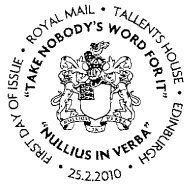 New Species Proposal Form:                  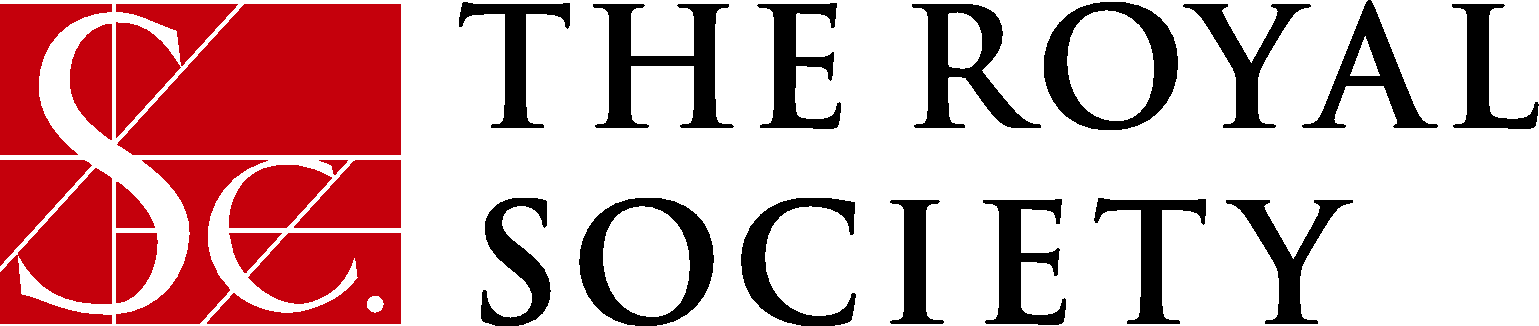 											Drawing:  (nucleus/no nucleus; detailed w/organelles; colored; followed sci drawing guidelines)                  Common Name:     			Scientific Name:     *at least three Latin/Greek roots      Translation:  Organism Classification: Structure:  Cell Type:  Kingdom:  Location Observed / Collected:          Name of Freshwater:  Country:  Latitude:  Longitude:  Magnification:  Collector’s Name:  